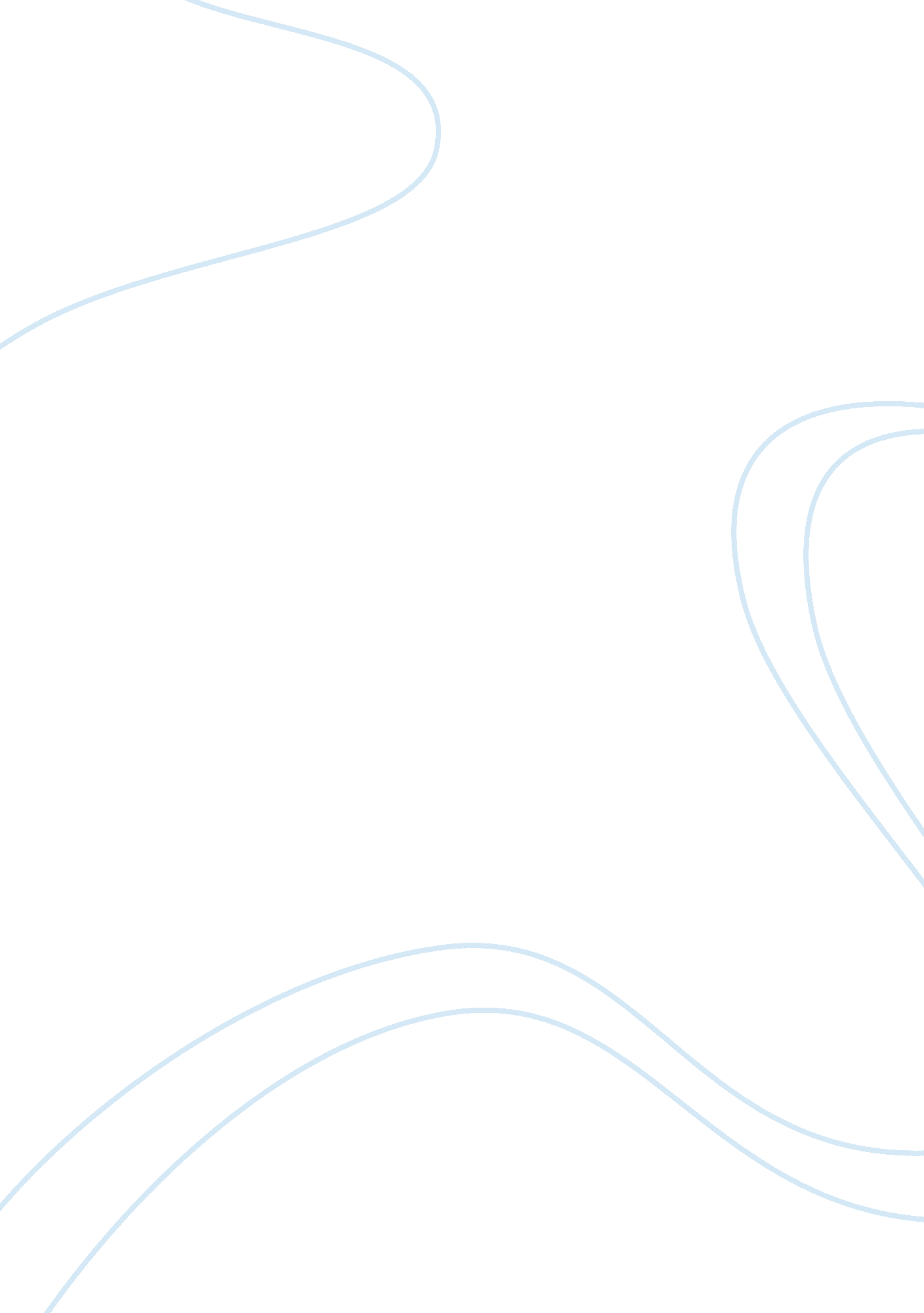 Social term paperProfession, Student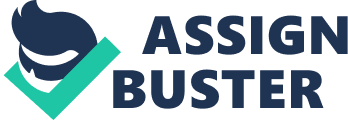 Teen Age Parenting Teen Age Parenting 
Factually, it is worth noting that children and their teen age parents are at an expanded danger for some financial, social, and wellbeing issues as recorded underneath: 
The offspring of teenagers are more prone to be conceived rashly (Lindsay, 1993). Low birthweight, raises the likelihood of newborn child demise, visual impairment, deafness, perpetual respiratory issues, mental hindrance, dysfunctional behavior, cerebral paralysis, dyslexia, and hyperactivity. 
Children of adolescent moms are half more inclined to rehash an evaluation, less inclined to finish secondary school, and have lower execution on government sanctioned tests than those destined to more seasoned folks (Pillow, 2004). 
The offspring of adolescent folks are more inclined to live in neediness and endure higher rates of misuse and disregard than would happen if their moms deferred childbearing. 
The children of teenager moms are 13% more prone to wind up in jail. The girls of high schooler folks are 22% more inclined to wind up teenager moms themselves. 
Teen age mothers are more inclined to smoke amid pregnancy, they are frequently not at satisfactory weight before pregnancy nor do they put on the proper measure of weight amid pregnancy 
Compared to ladies of comparative financial status who put off childbearing, youngster moms are more prone to wind up on open help (Pillow, 2004). 
Teen moms are less inclined to finish the training important to fit the bill for a well-paying occupation. Just forty one percent of moms who have a youngster before age 18 ever complete secondary school (Lindsay, 1993). In the previous twenty five years, the middle wage for school graduates has expanded 13%, while the middle pay for secondary school dropouts has diminished 30%. 
Eight out of ten fathers do not wed the mother of their kid. These missing fathers pay not exactly eight hundred dollars yearly for kid support, regularly on the grounds that they are poor themselves. References Lindsay, J. W. (1993). Teen dads: Rights, responsibilities, and joys. Buena Park, CA: Morning Glory Press. 
Pillow, W. S. (2004). Unfit subjects: Educational policy and the teen mother. New York: RoutledgeFalmer. 